   Fondants au chocolat très parfumés 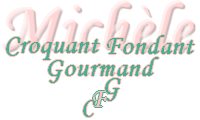 
Pour 6 Croquants-Gourmands 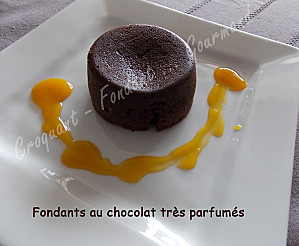 - 180 g de chocolat noir - 70 g de beurre - 2 œufs - 80 g de Philadelphia - 70 g de sucre - 2 càs d'eau
- 3 càs de crème liquide - ½ càc de confit d'orange (facultatif)  - 70 g de farine 
- 1 grosse pincée de fleur de sel - ½ càc de vanille en poudre - coulis mangue-passion de Vahiné (facultatif)
1 plaque d'empreintes de 6 muffins beurréesPréchauffage du four à 180°C (chaleur tournante) Mettre dans un petit saladier le chocolat et le beurre. Faire fondre au micro-ondes 2 minutes à 650 Watts en remuant à mi-parcours. Mélanger et laisser refroidir. Mettre le sucre et l'eau dans un petit saladier et passer au micro-ondes pendant 2 minutes à 1000 Watts en surveillant : Vous devez obtenir un caramel ambré. Faire chauffer la crème en ajoutant éventuellement le confit d'orange et bien remuer.Ajouter avec précaution la crème chaude dans le caramel en vous méfiant des projections. Réserver.Mélanger au fouet dans le chocolat, les œufs, le Philadelphia et le caramel à l'orange. Ajouter la farine, la poudre de vanille et la fleur de sel. Mélanger pour obtenir une pâte bien homogène. Répartir la préparation dans les empreintes. Enfourner pour 10 minutes. Laisser tiédir avant de les démouler délicatement sur les assiettes de service. Les plus gourmands, ont ajouté quelques cuillerées de coulis mangue-passion. 